от 11 января 2022 года										  № 15О внесении изменений в постановление администрации городского округа
 город Шахунья Нижегородской области от 23.10.2017 № 1295 «Об утверждении муниципальной программы «Развитие транспортной системы городского
 округа город Шахунья Нижегородской области»В соответствии с решением Совета депутатов городского округа город Шахунья Нижегородской области от 3 декабря 2021 года № 68-1 «О внесении изменений в решение Совета депутатов городского округа город Шахунья Нижегородской области от 25 декабря 2020 года № 50-2 «О бюджете городского округа город Шахунья на 2021 год и на плановый период 2022 и 2023 годов», постановлением администрации городского округа город Шахунья Нижегородской области от 17 июня 2014 года № 537 «Об утверждении Порядка разработки, реализации и оценки эффективности муниципальных программ в городском округе город Шахунья Нижегородской области» и постановлением администрации городского округа город Шахунья Нижегородской области от 21 октября 2015 года № 1205 «Об утверждении Методики оценки эффективности муниципальных программ городского округа город Шахунья Нижегородской области» в целях развития транспортной инфраструктуры городского округа город Шахунья, администрация городского округа город Шахунья Нижегородской области  п о с т а н о в л я е т :1. В постановление администрации городского округа город Шахунья Нижегородской области от 23.10.2017 № 1295 «Об утверждении муниципальной программы «Развитие транспортной системы городского округа город Шахунья Нижегородской области» (с изменениями, внесенными постановлением от 15.07.2019  № 774) внести изменения, изложив Программу в новой редакции согласно приложению к настоящему постановлению.2. Начальнику общего отдела администрации городского округа город Шахунья обеспечить размещение настоящего постановления на официальном сайте администрации.3. Настоящее постановление вступает в силу со дня его опубликования на официальном сайте администрации.4. Со дня вступления в силу настоящего постановления признать утратившим силу постановление администрации городского округа город Шахунья Нижегородской области от 15.07.2019 № 774 «О внесении изменений в постановление администрации городского округа город Шахунья Нижегородской области от 23.10.2017 № 1295 «Об утверждении муниципальной программы «Развитие транспортной системы городского округа город Шахунья Нижегородской области».5. Контроль за исполнением настоящего постановления оставляю за собой.Глава местного самоуправлениягородского округа город Шахунья						          Р.В.КошелевПриложение к постановлению администрациигородского округа город ШахуньяНижегородской области от 11.01.2022 г. № 15МУНИЦИПАЛЬНАЯ ПРОГРАММА«Развитие транспортной системы городского округа город Шахунья Нижегородской области» Паспорт Муниципальной программы  «Развитие транспортной системы городского округа город Шахунья 
Нижегородской области»2. Текст Программы2.1. Содержание проблемы и обоснование необходимости ее решения программными способамиАвтомобильные дороги подвержены влиянию природной окружающей среды, хозяйственной деятельности человека и постоянному воздействию транспортных средств, в результате чего меняется технико-эксплуатационное состояние дорог. Протяженность сети автомобильных дорог общего пользования местного  значения городского округа город Шахунья  Нижегородской области составляет 375,89 км, в том числе:- с твердым покрытием – 160,98 км;- с грунтовым покрытием – 214,91 км.Для их соответствия нормативным требованиям необходимо выполнение различных видов дорожных работ:содержание автомобильной дороги – комплекс работ по поддержанию надлежащего технического состояния автомобильной дороги, оценке ее технического состояния, а также по организации и обеспечению безопасности дорожного движения;ремонт автомобильной дороги – комплекс работ по восстановлению транспортно-эксплуатационных характеристик автомобильной дороги, при выполнении которых не затрагиваются конструктивные и иные характеристики надежности и безопасности автомобильной дороги;капитальный ремонт автомобильной дороги – дорожных сооружений и (или) их частей, выполнение которых осуществляется в пределах установленных допустимых значений и технических характеристик класса и категории автомобильной дороги  и при выполнении которых затрагиваются конструктивные и иные характеристики надежности и безопасности автомобильной дороги и не изменяются границы полосы отвода автомобильной дороги;реконструкция автомобильной дороги – комплекс работ, при выполнении которых осуществляется изменение параметров автомобильной дороги, ее участков, ведущих к изменению класса и (или) категории автомобильной дороги либо влекущих за собой изменение границы полосы отвода автомобильной дороги.Состояние сети дорог определяется своевременностью, полнотой и качеством выполнения работ по содержанию, ремонту, капитальному ремонту и реконструкции дорог и зависит напрямую от объемов финансирования и стратегии распределения финансовых средств в условиях их ограниченных объемов. Хорошее состояние улично-дорожной сети - необходимое условие успешного развития экономики округа и улучшения условий жизни населения.Увеличение количества автотранспортных средств у населения и интенсивности их эксплуатации существенно обостряет проблему безопасности дорожного движения при сохранении тенденции увеличения человеческих и экономических потерь, а также негативного влияния на окружающую среду. Это в полной мере относится к улично-дорожной сети городского округа город Шахунья Нижегородской области. В результате недостаточного финансирования работ по содержанию и ремонту улиц и дорог их транспортно-эксплуатационные показатели не соответствуют нормативным требованиям, что приводит к дополнительному увеличению затрат на автомобильные перевозки в 1,3 - 1,5 раза, а потерь от дорожно-транспортных происшествий - на 12 - 15 процентов. Неразвитость улично-дорожной сети городского округа город Шахунья Нижегородской области усугубляет проблемы в социальной сфере: несвоевременное оказание срочной и профилактической медицинской помощи, дополнительные потери времени и ограничения на поездки.  Недостаточный уровень развития улично-дорожной сети городского округа город Шахунья Нижегородской области по сравнению с темпами роста парка автотранспортных средств приводит к сдерживанию социально-экономического развития муниципального образования. Потери от дорожно-транспортных происшествий, связанные с гибелью и ранениями людей, а также с повреждением автотранспортных средств, влекут за собой расходы бюджетной системы на медицинское обслуживание, административные расходы, затраты по восстановлению разрушенных элементов автомобильных дорог. Отсутствие возможности у местного бюджета финансировать в полном объеме объекты улично-дорожной сети поселения  является сдерживающим фактором развития экономики поселения и требует финансовой помощи за счет средств областного бюджета.Указанные проблемы обусловливают необходимость решения их программными методами.2.2. Цели и задачи ПрограммыГлавной целью реализации Программы является удовлетворение потребностей   населения городского округа город Шахунья Нижегородской области в транспортной инфраструктуре,  увеличение мобильности населения и повышение безопасности дорожного движения на дорогах администрации городского округа город Шахунья Нижегородской области.Для достижения поставленной цели необходимо выполнение основных задач: - сохранение и восстановление существующей дорожной сети автомобильных дорог и искусственных сооружений на них, обеспечение их транспортно-эксплуатационных показателей на уровне, необходимом для удовлетворения потребностей пользователей автомобильных дорог на основе своевременного и качественного выполнения работ по их ремонту и содержанию;- развитие транспортной инфраструктуры в соответствии с потребностями экономического развития региона и улучшения качества жизни населения.- повышение безопасности дорожного движения;- ремонт проезжей части, образующей проезды к территориям, прилегающим к многоквартирным домам (далее МКД),  находящихся вне границ земельного участка, на котором расположен МКД населенных пунктов городского округа город Шахунья Нижегородской области. Цель Программы носит стратегический характер и направлена, в первую очередь, на обеспечение социально-экономического развития городского округа город Шахунья Нижегородской области.2.3. Сроки и этапы реализации Программы Срок реализации Программы – 2018-2024 годы. Программа реализуется в I этап.2.4.  Перечень основных мероприятий  муниципальной программы. Таблица № 1.2.5. Индикаторы достижения.Таблица № 2.2.6. Ресурсное обеспечение реализации Программы Программа предполагает финансирование за счет средств бюджета городского округа город Шахунья  в сумме 138 606,82437 (Сто тридцать восемь миллионов шестьсот шесть тысяч восемьсот двадцать четыре) рубля 37 коп, и областного бюджета в сумме 72 771,00417(Семьдесят два миллиона семьсот семьдесят одна тысяча четыре) рубля 17 коп, в том числе по годам и источникам финансирования: Расходы (тыс. руб.), годыТаблица 3.2.7. Оценка эффективности реализации ПрограммыОценка эффективности муниципальной программы проводится на основании постановления администрации городского округа город Шахунья Нижегородской области от 21.10.2015 № 1205 «Об утверждении Методики оценки эффективности муниципальных программ городского округа город Шахунья Нижегородской области»._______________________________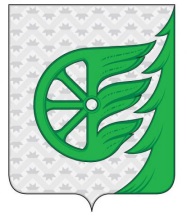 Администрация городского округа город ШахуньяНижегородской областиП О С Т А Н О В Л Е Н И Е1.1. Муниципальный  заказчик   – координатор Программы Управление по работе с территориями и  благоустройству администрации городского округа город Шахунья Нижегородской областиУправление по работе с территориями и  благоустройству администрации городского округа город Шахунья Нижегородской областиУправление по работе с территориями и  благоустройству администрации городского округа город Шахунья Нижегородской областиУправление по работе с территориями и  благоустройству администрации городского округа город Шахунья Нижегородской области1.2.Цель Программы удовлетворение потребностей   населения  городского округа город Шахунья Нижегородской области в транспортной инфраструктуре; увеличение мобильности населения и повышение безопасности дорожного движения на дорогах городского округа город Шахунья Нижегородской области;  удовлетворение потребностей   населения  городского округа город Шахунья Нижегородской области в транспортной инфраструктуре; увеличение мобильности населения и повышение безопасности дорожного движения на дорогах городского округа город Шахунья Нижегородской области;  удовлетворение потребностей   населения  городского округа город Шахунья Нижегородской области в транспортной инфраструктуре; увеличение мобильности населения и повышение безопасности дорожного движения на дорогах городского округа город Шахунья Нижегородской области;  удовлетворение потребностей   населения  городского округа город Шахунья Нижегородской области в транспортной инфраструктуре; увеличение мобильности населения и повышение безопасности дорожного движения на дорогах городского округа город Шахунья Нижегородской области; 1.3.Задачи Программы сохранение и восстановление существующей дорожной сети автомобильных дорог и искусственных сооружений на них, обеспечение их транспортно-эксплуатационных показателей на уровне, необходимом для удовлетворения потребностей пользователей автомобильных дорог на основе своевременного и качественного выполнения работ по их ремонту и содержанию; развитие транспортной инфраструктуры в соответствии с потребностями экономического развития городского округа и улучшение качества жизни населения; ремонт проезжей части, образующей проезды к территориям, прилегающим к многоквартирным домам (далее МКД),  находящихся вне границ земельного участка, на котором расположен МКД населенных пунктов городского округа город Шахунья Нижегородской области  сохранение и восстановление существующей дорожной сети автомобильных дорог и искусственных сооружений на них, обеспечение их транспортно-эксплуатационных показателей на уровне, необходимом для удовлетворения потребностей пользователей автомобильных дорог на основе своевременного и качественного выполнения работ по их ремонту и содержанию; развитие транспортной инфраструктуры в соответствии с потребностями экономического развития городского округа и улучшение качества жизни населения; ремонт проезжей части, образующей проезды к территориям, прилегающим к многоквартирным домам (далее МКД),  находящихся вне границ земельного участка, на котором расположен МКД населенных пунктов городского округа город Шахунья Нижегородской области  сохранение и восстановление существующей дорожной сети автомобильных дорог и искусственных сооружений на них, обеспечение их транспортно-эксплуатационных показателей на уровне, необходимом для удовлетворения потребностей пользователей автомобильных дорог на основе своевременного и качественного выполнения работ по их ремонту и содержанию; развитие транспортной инфраструктуры в соответствии с потребностями экономического развития городского округа и улучшение качества жизни населения; ремонт проезжей части, образующей проезды к территориям, прилегающим к многоквартирным домам (далее МКД),  находящихся вне границ земельного участка, на котором расположен МКД населенных пунктов городского округа город Шахунья Нижегородской области  сохранение и восстановление существующей дорожной сети автомобильных дорог и искусственных сооружений на них, обеспечение их транспортно-эксплуатационных показателей на уровне, необходимом для удовлетворения потребностей пользователей автомобильных дорог на основе своевременного и качественного выполнения работ по их ремонту и содержанию; развитие транспортной инфраструктуры в соответствии с потребностями экономического развития городского округа и улучшение качества жизни населения; ремонт проезжей части, образующей проезды к территориям, прилегающим к многоквартирным домам (далее МКД),  находящихся вне границ земельного участка, на котором расположен МКД населенных пунктов городского округа город Шахунья Нижегородской области  1.4. Срок реализации Программы2018-2024 годы Программа реализуется в I этап2018-2024 годы Программа реализуется в I этап2018-2024 годы Программа реализуется в I этап2018-2024 годы Программа реализуется в I этап1.5.Исполнители мероприятий Программы - Управление по работе с территориями и  благоустройству администрации городского округа город Шахунья Нижегородской области - МБУ «Благоустройство»- Администрация городского округа город Шахунья- Управление по работе с территориями и  благоустройству администрации городского округа город Шахунья Нижегородской области - МБУ «Благоустройство»- Администрация городского округа город Шахунья- Управление по работе с территориями и  благоустройству администрации городского округа город Шахунья Нижегородской области - МБУ «Благоустройство»- Администрация городского округа город Шахунья- Управление по работе с территориями и  благоустройству администрации городского округа город Шахунья Нижегородской области - МБУ «Благоустройство»- Администрация городского округа город Шахунья1.6.Объемы и источники финансирования Программы (в тысячах рублей)1.6.Объемы и источники финансирования Программы (в тысячах рублей)1.6.Объемы и источники финансирования Программы (в тысячах рублей)1.6.Объемы и источники финансирования Программы (в тысячах рублей)1.6.Объемы и источники финансирования Программы (в тысячах рублей)Наименование муниципального заказчикаИсточники финансированияИсточники финансированияИсточники финансированияВсего за период реализации ПрограммыУправление по работе с территориями и  благоустройству администрации городского округа город Шахунья Нижегородской областиОбъемы финансирования, заложенные в Программе, являются прогнозными. Конкретные расходы на 2018-2024 годы будут устанавливаться в соответствии с решением Совета депутатов городского округа город Шахунья о бюджете  городского округа на текущий финансовый год и фактические расходы будут произведены в пределах поступивших денежных средств в муниципальный дорожный фонд.Объемы финансирования, заложенные в Программе, являются прогнозными. Конкретные расходы на 2018-2024 годы будут устанавливаться в соответствии с решением Совета депутатов городского округа город Шахунья о бюджете  городского округа на текущий финансовый год и фактические расходы будут произведены в пределах поступивших денежных средств в муниципальный дорожный фонд.Объемы финансирования, заложенные в Программе, являются прогнозными. Конкретные расходы на 2018-2024 годы будут устанавливаться в соответствии с решением Совета депутатов городского округа город Шахунья о бюджете  городского округа на текущий финансовый год и фактические расходы будут произведены в пределах поступивших денежных средств в муниципальный дорожный фонд.Объемы финансирования, заложенные в Программе, являются прогнозными. Конкретные расходы на 2018-2024 годы будут устанавливаться в соответствии с решением Совета депутатов городского округа город Шахунья о бюджете  городского округа на текущий финансовый год и фактические расходы будут произведены в пределах поступивших денежных средств в муниципальный дорожный фонд.Всего,  в том числе:Всего,  в том числе:215 732,91411215 732,91411Местный бюджет (муниципальный дорожный фонд)Местный бюджет (муниципальный дорожный фонд)138 606,82437138 606,82437Местный бюджет (субсидия транспортным предприятиям)Местный бюджет (субсидия транспортным предприятиям)60,0060,00Прочие источники (средства регионального дорожного фонда - субсидии областной бюджет)Прочие источники (средства регионального дорожного фонда - субсидии областной бюджет)72 771,0041772 771,004171.7. Система организации контроля за исполнением ПрограммыОперативное управление реализацией Программы осуществляет Управление по работе с территориями и  благоустройству администрации городского округа город Шахунья Нижегородской области;Контроль за исполнением Программы – администрация городского округа город Шахунья Нижегородской областиОперативное управление реализацией Программы осуществляет Управление по работе с территориями и  благоустройству администрации городского округа город Шахунья Нижегородской области;Контроль за исполнением Программы – администрация городского округа город Шахунья Нижегородской областиОперативное управление реализацией Программы осуществляет Управление по работе с территориями и  благоустройству администрации городского округа город Шахунья Нижегородской области;Контроль за исполнением Программы – администрация городского округа город Шахунья Нижегородской областиОперативное управление реализацией Программы осуществляет Управление по работе с территориями и  благоустройству администрации городского округа город Шахунья Нижегородской области;Контроль за исполнением Программы – администрация городского округа город Шахунья Нижегородской области1.8. Индикаторы достижения цели (целей) Программы1.8. Индикаторы достижения цели (целей) Программы1.8. Индикаторы достижения цели (целей) Программы1.8. Индикаторы достижения цели (целей) Программы1.8. Индикаторы достижения цели (целей) ПрограммыПо окончании реализации Программы планируется достигнуть значения индикаторов цели:По окончании реализации Программы планируется достигнуть значения индикаторов цели:По окончании реализации Программы планируется достигнуть значения индикаторов цели:-доля протяженности автомобильных дорог местного значения, отвечающих нормативным требованиям, от общей протяженности автомобильных дорог к 2024 году  составит 24,68 %По окончании реализации Программы планируется достигнуть значения индикаторов цели:-доля протяженности автомобильных дорог местного значения, отвечающих нормативным требованиям, от общей протяженности автомобильных дорог к 2024 году  составит 24,68 %По окончании реализации Программы планируется достигнуть значения индикаторов цели:-доля протяженности автомобильных дорог местного значения, отвечающих нормативным требованиям, от общей протяженности автомобильных дорог к 2024 году  составит 24,68 %№ п/п Наименование мероприятия Категория расходов (кап. вложения, НИОКР и прочие расходы)Сроки выпол- ненияИсполнители мероприятий Объем финансирования (по годам) за счет средств районного бюджета, тыс. рублейОбъем финансирования (по годам) за счет средств районного бюджета, тыс. рублейОбъем финансирования (по годам) за счет средств районного бюджета, тыс. рублейОбъем финансирования (по годам) за счет средств районного бюджета, тыс. рублейОбъем финансирования (по годам) за счет средств районного бюджета, тыс. рублейОбъем финансирования (по годам) за счет средств районного бюджета, тыс. рублейОбъем финансирования (по годам) за счет средств районного бюджета, тыс. рублейОбъем финансирования (по годам) за счет средств районного бюджета, тыс. рублейОбъем финансирования (по годам) за счет средств районного бюджета, тыс. рублейОбъем финансирования (по годам) за счет средств районного бюджета, тыс. рублей№ п/п Наименование мероприятия Категория расходов (кап. вложения, НИОКР и прочие расходы)Сроки выпол- ненияИсполнители мероприятий ПланПланПланПланПланПланПланПланПлан№ п/п Наименование мероприятия Категория расходов (кап. вложения, НИОКР и прочие расходы)Сроки выпол- ненияИсполнители мероприятий 201820192020 2021202220232024Всего1.Ремонт дорог городского округа город ШахуньяКап. вложения2018-2023 г.г.Управление по работе с территориями15 752,96817 737,0511420 958,3225323551,2827020202,40020202,40020202,400138 606,824371.1.Субсидия на ремонт дорог городского округа город ШахуньяПрочие расходы2020-2023 г.г.МБУ «Благоустройство»--630,001005,74000700,00700,00700,003735,7402.Субсидия на финансовое обеспечение мероприятий, связанных с предотвращением влияния ухудшения экономической ситуации из-за распространения коронавирусной инфекции (COVID-19) на деятельность транспортных предприятийПрочие расходы2020 г.Администрация городского округа город Шахунья--60,00----60,00Итого:15 752,96817 737,0511421 648,3225324557,0227020902,40020902,40020902,400142 402,56437№п/пНаименование показателя результативностиЕд.измер.ПрогнозОценкаОценкаОценкаОценкаОценкаОценкаОценка№п/пНаименование показателя результативностиЕд.измер.2017201820192020202120222023202412345678910111.Общая протяженность автомобильных дорог местного значениякм384,19379,23375,57375,89375,89375,89375,89375,892.Доля протяженности автомобильных дорог местного значения, не отвечающих нормативным требованиям, в общей протяженности автомобильных дорог местного значения%83,482,1581,3479,7878,1277,1776,6375,323.Доля протяженности автомобильных дорог местного значения, отвечающих нормативным требованиям, от общей протяженности автомобильных дорог составит%16,617,8518,6620,2221,8822,8323,3724,68Статус Подпрограмма муниципальной программы Заказчик-координатор, соисполнители Объем финансирования (по годам) за счет средств районного и областного бюджетов, тыс. рублейОбъем финансирования (по годам) за счет средств районного и областного бюджетов, тыс. рублейОбъем финансирования (по годам) за счет средств районного и областного бюджетов, тыс. рублейОбъем финансирования (по годам) за счет средств районного и областного бюджетов, тыс. рублейОбъем финансирования (по годам) за счет средств районного и областного бюджетов, тыс. рублейОбъем финансирования (по годам) за счет средств районного и областного бюджетов, тыс. рублейОбъем финансирования (по годам) за счет средств районного и областного бюджетов, тыс. рублейОбъем финансирования (по годам) за счет средств районного и областного бюджетов, тыс. рублейОбъем финансирования (по годам) за счет средств районного и областного бюджетов, тыс. рублейПодпрограмма муниципальной программы 2018201920202021202220232024Всего1 2 3 4567891011Развитие транспортной системы в городском округе город Шахунья Нижегородской областивсего 15 752,96837 172,7367863 272,4936336827,5227020902,40020902,40020902,400215 732,91411Развитие транспортной системы в городском округе город Шахунья Нижегородской областиУправление по работе с территориями и  благоустройству администрации городского округа город Шахунья Нижегородской области 15 752,96837 172,7367860 106,9671524557,0227020202,40020202,40020202,400198 196,89463Развитие транспортной системы в городском округе город Шахунья Нижегородской областиМБУ «Благоустройство»--630,001005,74000700,00700,00700,003 735,740Развитие транспортной системы в городском округе город Шахунья Нижегородской областиАдминистрация городского округа город Шахунья--2 535,526292100,000---4 635,52629ПРИЛОЖЕНИЕ № 1                            к программе «Развитие транспортной системы городского округа город Шахунья Нижегородской области»ПРИЛОЖЕНИЕ № 1                            к программе «Развитие транспортной системы городского округа город Шахунья Нижегородской области»Перечень на ремонт дорог городского округа город Шахунья на 2018 - 2024 годыПеречень на ремонт дорог городского округа город Шахунья на 2018 - 2024 годыПеречень на ремонт дорог городского округа город Шахунья на 2018 - 2024 годыПеречень на ремонт дорог городского округа город Шахунья на 2018 - 2024 годыОбъемы выполненных работ по ремонту проезжей части в 2018 годуОбъемы выполненных работ по ремонту проезжей части в 2018 годуОбъемы выполненных работ по ремонту проезжей части в 2018 годуОбъемы выполненных работ по ремонту проезжей части в 2018 году№ п/пНаименование объектаСтоимость работ, тыс. руб.Протяженность, км1Ремонт проезжей части ул. Белинского от ул. Генерала Веденина до ул. Кирова в г. Шахунья Нижегородской области928,4300,1812Ремонт проезжей части ул. Тимирязева от ул. Коминтерна до ул. Кирова в г. Шахунья Нижегородской области1500,0010,5373Ремонт проезжей части ул. Восточная от ул. Коминтерна до ул. Первомайская и ул. Восточная от ул. Генерала Веденина до дома № 71 по ул. Восточная  в г.Шахунья Нижегородской области1000,0000,24Устройство парковочных мест, находящихся вне границ земельного участка вблизи поликлиники ГБУЗ НО "Шахунская ЦРБ" в г.Шахунья Нижегородской области289,0200,0575Ремонт проезжей части ул. Элеваторная  от ул. Куликовский  проезд до проходной в г. Шахунья Нижегородской области1566,4210,246Ремонт площади Советская в г. Шахунья Нижегородской обл.1800,5040,247Ремонт проезжей части ул. Некрасова от ул. Пушкина до пер. Серова в р.п. Вахтан г.о.г. Шахунья Нижегородской области2803,9220,4828Ремонт проезжей части ул. Просвещения от дома № 6 по ул. Просвещения до дома № 9 по ул. Молодежная в р.п. Сява г.о.г. Шахунья Нижегородской области2470,9660,5369Ремонт проезжей части ул. Ленина от ул. Крупской до ул. Яранское шоссе в г. Шахунья Нижегородской области2340,9700,47210Ямочный ремонт658,15411Приобретение знаков264,28212Прочие работы (ремонт трубы, ремонт съездов)140,299Итого п.п. 1-1215762,9692,945Объемы выполненных работ по ремонту проезжей части в 2019 годуОбъемы выполненных работ по ремонту проезжей части в 2019 годуОбъемы выполненных работ по ремонту проезжей части в 2019 годуОбъемы выполненных работ по ремонту проезжей части в 2019 году№ п/пНаименование объектаСтоимость работ, тыс. руб.Протяженность, км13Ремонт проезжей части ул. 85-я Гвардейская от ул. Генерала Веденина до ул. Энгельса в г. Шахунья Нижегородской области2 730,5560,3914Ремонт проезжей части ул. Генерала Веденина от ул. 85-я Гвардейская до пер. Летний в г. Шахунья Нижегородской области629,1820,0915Ремонт проезжей части ул. Генерала Веденина от ул. Советская до пер. Больничный в г. Шахунья Нижегородской области1 894,2890,27116Ремонт проезжей части ул. Карла Маркса от ул. Ширшова до ул. Папанина в г. Шахунья Нижегородской области (щебень)869,7550,12417Ремонт проезжей части ул. Лесная от ул. Осипенко до ул. Федорова в г. Шахунья Нижегородской области1 270,8320,18218Ремонт проезжей части ул. Энгельса от ул. 85-я Гвардейская до ул. Островского в г. Шахунья Нижегородской области3 704,5670,52919Ремонт проезжей части ул. Попова от дома №6 по ул. Попова до ул. Кутузова, ул. Кутузова от ул. Попова до ул. Энгельса и ул. Энгельса от ул. Кутузова до ул. Пархоменко в г. Шахунья Нижегородской области (асфальт)2 206,1050,26420Ремонт тротуара по ул. Свердлова от ул. Революционная до дома №26 по ул. Свердлова, тротуара по ул. Революционная от дома №17 до дома №21 по ул. Революционная и тротуара по ул. Генерала Веденина от ул. Советская до пер. Больничный в г. Шахунья Нижегородской области1 601,8990,20621Ремонт проезжей части на пересечении улиц Первомайская и Семашко в р.п. Вахтан г.о.г. Шахунья Нижегородской области513,6540,0722Благоустройство пешеходного перехода на пересечении ул. Комсомольская и ул. Гагарина в г. Шахунья Нижегородской области355,08123Ремонт проезжей части ул. Первомайская км 1+135 – 2+590 в г. Шахунья Нижегородской области  (от ул. Чапаева до ул. Тургенева)8 305,6311,45524Ремонт проезжей части ул. Комсомольская км 0+500 – 1+943 в г. Шахунья Нижегородской области  (от ул. Чапаева до ул. Тургенева)11 425,0281,44325Щебень174,00826Ямочный ремонт815,23027Нанесение разметки300,00028Приобретение знаков                               300,00029Непредвиденные затраты, резерв76,91978Итого п.п. 13-2937172,736785,024Объемы выполненных работ по ремонту проезжей части в 2020 годуОбъемы выполненных работ по ремонту проезжей части в 2020 годуОбъемы выполненных работ по ремонту проезжей части в 2020 годуОбъемы выполненных работ по ремонту проезжей части в 2020 году№ п/пНаименование объектаСтоимость работ, тыс. руб.Протяженность, км30Ремонт проезжей части ул.Белинского от ул.Первомайская до ул.Генерала Веденина и ул.Первомайская от ул.Восточная до ул.85-я Гвардейская в г.Шахунья Нижегородской области (щебень)2 860,907  0,59331Ремонт проезжей части ул.Чкалова от ул.Первомайская до ул.Генерала Веденина в г.Шахунья Нижегородской области (щебень)1 281,437  0,25332Ремонт проезжей части пер.Торговый от ул.85-я Гвардейская до ул.Тимирязева в г.Шахунья Нижегородской области (асфальт)1 439,725  0,18633Ремонт проезжей части ул.Островского от ул.Революционная до ул.Генерала Веденина в г.Шахунья Нижегородской области (щебень)738,832  0,15734Ремонт проезжей части ул.Лесозаводская от ул. Кооперативная до ул. Кирова в р.п. Сява, г.о.г. Шахунья Нижегородской области (асфальт)2 150,236  0,34635Ремонт проезжей части ул.Энгельса от ул. Гагарина до ул. Минина в г. Шахунья Нижегородской области (щебень)983,099  0,1336Ремонт проезжей части ул. Революционная км 0+000-1+915 в г. Шахунья Нижегородской области (от начала до ул. Тургенева)24 742,94061  1,7637Ремонт проезжей части ул. Коминтерна км 0+950-1+872 в г. Шахунья Нижегородской области (от ж/д переезда до ж/д вокзала)24 742,94061  1,04838Ремонт проезжей части ул. Семашко км 0+000-0+690 в р.п. Вахтан, г.о.г. Шахунья Нижегородской области  (от ул. Карповская до ул. Первомайская)0,000  0,45839Ремонт проезжей части ул. Заречная км 0+600-1+207 в р.п. Вахтан, г.о.г. Шахунья Нижегородской области (от дома № 14 по ул. Заречная до ул. Мухачева)0,000  0,46240Ремонту проезжей части ул. Ленина км 0+017-2+169 в г. Шахунья Нижегородской области (от ул. Крупской до ул. Яранское шоссе)14 049,997  1,95541Ремонт водопропускных труб в местах примыканий к проезжей части и под проезжей частью по ул. Ленина от ул. Дзержинского до ул. Интернациональная в г. Шахунья Нижегородской области852,188  42Ремонт проезжей части ул. Линейная от ул. Рогожникова до ул. Залесная и ул. Залесная от ул. Линейная до пер. Залесный в р.п. Вахтан, г.о.г. Шахунья Нижегородской области  1 180,998  0,81343Ямочный ремонт858,79037  44Паспортизация, проектирование96,793  45Песок27,67367  46Щебень50,000  47Разметка207,53286  48Дорожные знаки389,26310  Итого п.п. 30-4851 910,41261  8,16149Субсидия на финансовое обеспечение мероприятий связанных с COVID-19для деятельности транспортных мероприятий14 952,30247  Итого п.п. 30-4966 862,71508  Объемы выполненных работ по ремонту проезжей части в 2021 годуОбъемы выполненных работ по ремонту проезжей части в 2021 годуОбъемы выполненных работ по ремонту проезжей части в 2021 годуОбъемы выполненных работ по ремонту проезжей части в 2021 году№ п/пНаименование объектаСтоимость работ, тыс. руб.Протяженность, км50Ремонт проезжей части ул. Свердлова км 0+000-1+157 (от ул. Комсомольская до ул. Энгельса) в г. Шахунья Нижегородской области10170,501,15751Ремонт проезжей части ул. Энгельса от ул. Минина до ул. Советская в г. Шахунья Нижегородской области (щебень)349,250,2652Ремонт проезжей части ул. Пушкина от ул. Генерала Веденина до ул. Энгельса в г. Шахунья Нижегородской области (щебень)1229,250,5453Ремонт проезжей части ул. Кирова от ул. Белинского до ул. Луговая в г. Шахунья Нижегородской области (щебень)1851,30,5554Ремонт проезжей части ул. Расковой от ул. Карла Маркса до 8 Марта в г. Шахунья Нижегородской области (щебень)2285,8550,8555Ремонт проезжей части ул. Гризодубовой от ул. Ленина до конца в г. Шахунья Нижегородской области (щебень)2277,000,7856Ремонт проезжей части ул. Федорова от ул. Октябрьская до ул. Коммунистическая в г. Шахунья Нижегородской области (щебень)2227,500,5657Ремонт проезжей части ул. Зеленая от ул. Карла Маркса до ул. Коммунистическая в г. Шахунья Нижегородской области (щебень)1101,48940,46558Ремонт проезжей части ул. Лесная от ул. Федорова до ул. Расковой в г. Шахунья Нижегородской области (щебень)783,449070,27559Ремонт проезжей части пер. Залесный от ул. Залесная до ул. Расковой, ул. Расковой от пер. Залесный до ул. Стахановская и ул. Стахановская от ул. Расковой до ул. Говорова в р.п. Вахтан г. Шахунья Нижегородской области1790,156240,80560Ремонт водопропускных труб по ул. Крупской в г. Шахунья Нижегородской области1776,1975261Выполнение работ по ремонту и содержанию автомобильных дорог в г. Шахунья Нижегородской области598,0062Выполнение работ по летнему содержанию автомобильных дорог на территории г. Шахунья Нижегородской области1194,0063Ямочный ремонт автомобильных дорог на территории р.п. Вахтан г.о.г. Шахунья Нижегородской области597,49964Ремонт водопропускных труб через р. Кугунер по ул. Свободы в р.п. Вахтан г.о.г. Шахунья Нижегородской области1579,2987565Ремонт проезжей части в д. Харламовцы от ул. Центральная в сторону ул. Тургенева г. Шахунья Нижегородской области (1 этап)364,92666Ямочный ремонт проезжей части автомобильных дорог ул. Советская, ул. Чапаева и ул. Крупской в г. Шахунья Нижегородской области600,0067Ремонт картой проезжей части автомобильной дороги ул. Октябрьская в г. Шахунья Нижегородской области100,0068Ремонт проезжей части ул. Кооперативная от ул. Просвещения до ул. Комсомольская в р.п. Сява г.о.г. Шахунья Нижегородской области785,0069Поставка средств организации дорожного движения (светофор Т.7.1)288,6972270Поставка средств организации дорожного движения (дорожные знаки)249,2554771Выполнение работ по нанесению горизонтальной дорожной разметки в г. Шахунья Нижегородской области253,72572Субсидия МБУ "Благоустройство"1702,4580373Субсидия на финансовое обеспечение мероприятий связанных с COVID-19 для деятельности транспортных мероприятий2100,0074Закупка стоек для дорожных знаков, краски209,2075Проектирование, паспортизация, прочие работы223,51676Судебная экспертиза140,00Итого п.п. 50-7636827,52276,242План работ по ремонту автомобильных дорог в 2022 годуПлан работ по ремонту автомобильных дорог в 2022 годуПлан работ по ремонту автомобильных дорог в 2022 годуПлан работ по ремонту автомобильных дорог в 2022 году№ п/пНаименование объектаСтоимость работ, тыс. руб.Протяженность, км77Ремонт проезжей части ул. Комарова км 0+000-0+894 (от ул. Коминтерна до ул. Генерала Веденина) в г. Шахунья Нижегородской области(субсидия)0,89478Ремонт проезжей части ул. Кооперативная от ул. Просвещения до ул. Кирова в р.п. Сява г.о.г. Шахунья Нижегородской области0,54579Ремонт проезжей части пер. Парковый от ул. Комсомольская до ул. Коминтерна и ремонт картой ул. Комсомольская у здания «Гимназия» в г. Шахунья Нижегородской области (асфальт)1300,95240,2180Ремонт проезжей части ул. Карла Маркса от дома № 108 по ул. Карла Маркса до ул. Леваневского в г. Шахунья Нижегородской области (щебень)934,99320,2981Ремонт проезжей части ул. 8-е Марта от ул. Крупской до ул. Леваневского в г. Шахунья Нижегородской области (щебень)5626,67841,282Ремонт проезжей части пер. Серова от ул. Некрасова до ул. Кирпичная, ул. Кирпичная от пер. Серова до ул. Расковой и ул. Расковой от ул. Кирпичная до ул. Стахановская в р.п. Вахтан г.о.г. Шахунья Нижегородской области3597,1550,7383Субсидия (местный бюджет дорожного фонда) на ремонт проезжих частей автомобильных дорог в рамках проекта инициативного бюджетирования «ВАМ РЕШАТЬ!»6242,6215,29184Ямочный ремонт600,00085Проектирование, паспортизация, прочие работы (ремонт труб, ремонт съездов/тротуара по ул. Первомайская)1000,00086Щебень300,00087Дорожные знаки300,00088Разметка300,00089Субсидия МБУ "Благоустройство"700,000Итого п.п. 77-8920902,4009,16План работ по ремонту автомобильных дорог в 2023 годуПлан работ по ремонту автомобильных дорог в 2023 годуПлан работ по ремонту автомобильных дорог в 2023 годуПлан работ по ремонту автомобильных дорог в 2023 году№ п/пНаименование объектаСтоимость работ, тыс. руб.Протяженность, км90Ремонт проезжей части ул. Гагарина от ул. Коминтерна до ул. Генерала Веденина в г. Шахунья Нижегородской области (асфальт)5788,1681,1691Ремонт проезжей части ул. Советская в г. Шахунья Нижегородской области (асфальт)4341,1260,8792Ремонт проезжей части ул. Октябрьская в г. Шахунья Нижегородской области (щебень)5077,5401,393Ремонт проезда в д. Харламовцы от ул. Центральная до ул. Тургенева в г. Шахунья Нижегородской области (щебень)2795,5660,4294Проектирование500,00095Ямочный ремонт600,00096Паспортизация автомобильных дорог200,00097Щебень300,00098Дорожные знаки300,00099Разметка300,000100Субсидия МБУ "Благоустройство"700,000Итого п.п. 90-10020902,4003,75План работ по ремонту автомобильных дорог в 2024 годуПлан работ по ремонту автомобильных дорог в 2024 годуПлан работ по ремонту автомобильных дорог в 2024 годуПлан работ по ремонту автомобильных дорог в 2024 году№ п/пНаименование объектаСтоимость работ, тыс. руб.Протяженность, км101Ремонт проезжей части ул. Леваневского в г. Шахунья Нижегородской области (асфальт)1848,5200,37102Ремонт проезжей части ул. Ленина (от ул. Осипенко до ул. Крупской) в г. Шахунья Нижегородской области (щебень)2905,8600,87103Ремонт проезжей части ул. Садовая в г. Шахунья Нижегородской области (щебень)9725,4422,49104Ремонт проезжей части ул. Лесная в г. Шахунья Нижегородской области (щебень)3522,5781,2105Проектирование500,000106Ямочный ремонт600,000107Паспортизация автомобильных дорог200,000108Щебень300,000109Дорожные знаки300,000110Разметка300,000111Субсидия МБУ "Благоустройство"700,000Итого п.п. 101-11120902,4004,93